Pautas para Dormir(RECOMENDADAS POR EL ACADEMIA AMERICANA DE PEDIATRAS) Infantes 4 -12 meses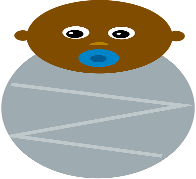          12-16 horas cada 24 horas (incluyendo siestas)  Niños 1 - 2 anos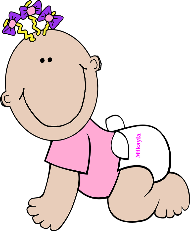           11-14 horas cada 24 horas (incluyendo siestas)  Niños 3 - 5 anos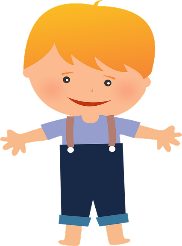 10-13 horas cada 24 horas (incluyendo siestas)  Niños 6 - 12 anos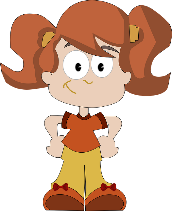      9-12 horas cada 24 horas  Adolescentes 13 - 18 anos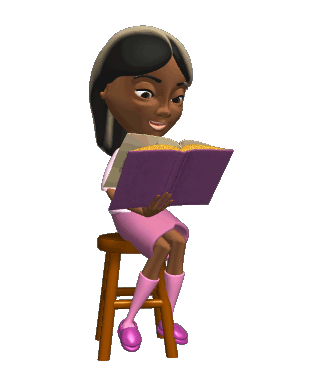 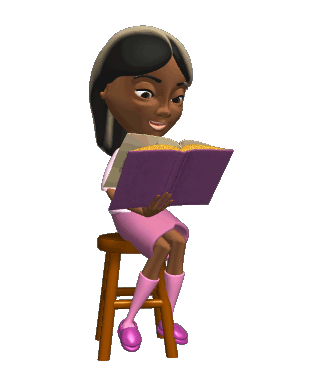      8- 10 horas cada 24 horasLos beneficios de dormir suficiente incluyen, mejor: comportamiento, atención, memoria, habilidad de aprender y regulación emocional.